109年2月24日新北市警察局來函重申員警查贓態度應注意事項公文請各地區幹部Line給地區會員警察來查訪時如果態度不佳可出具此公文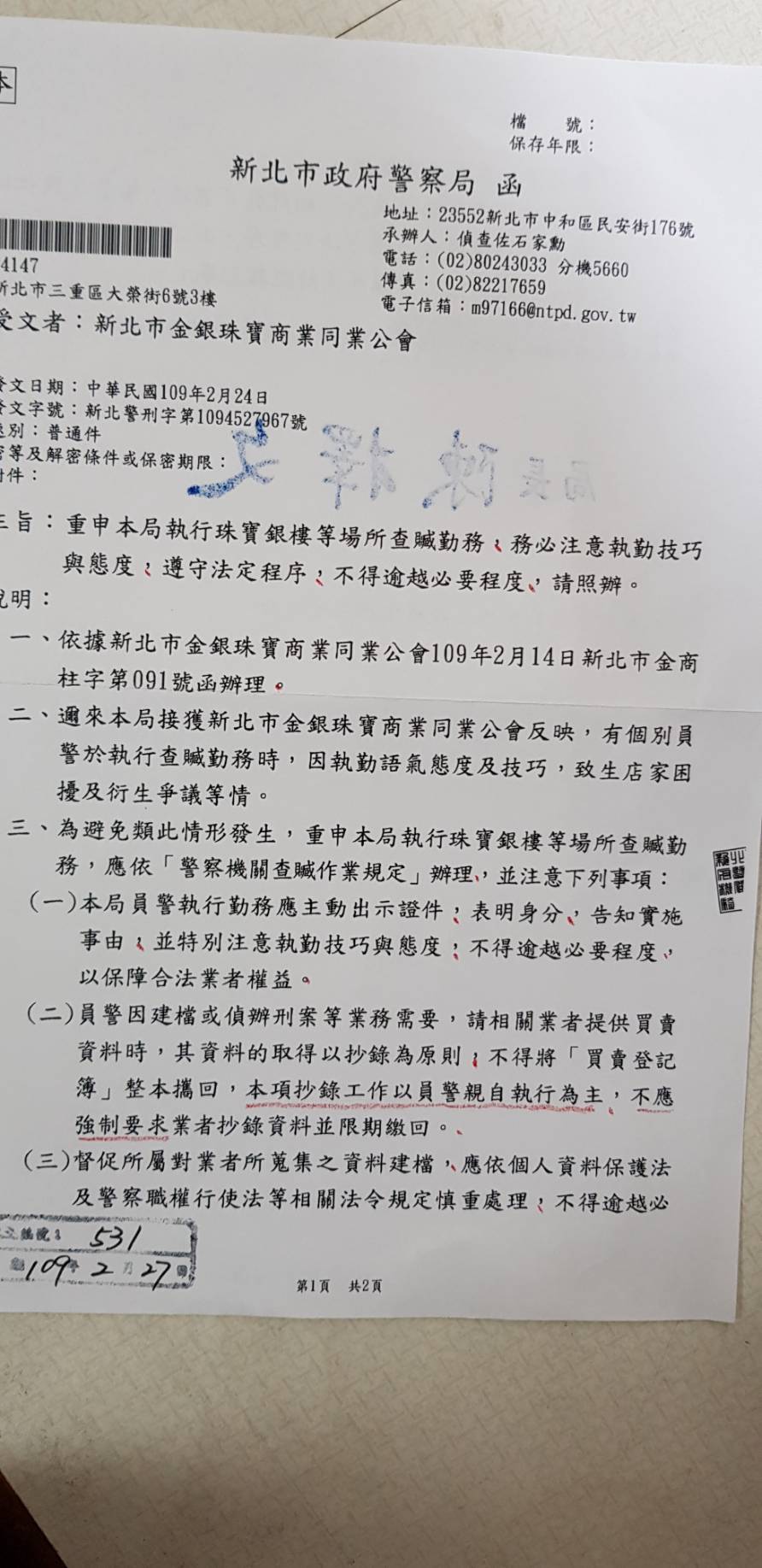 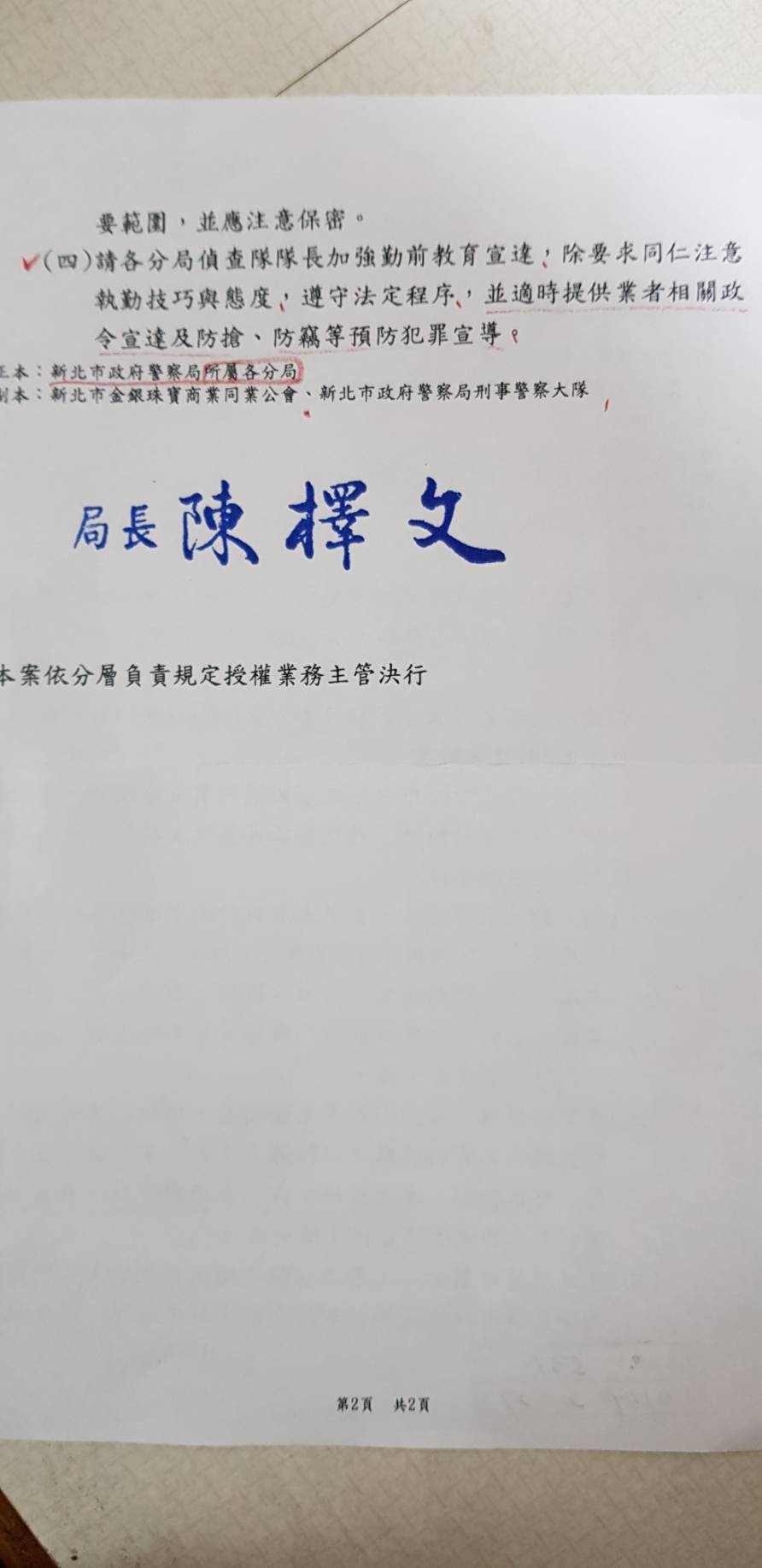 